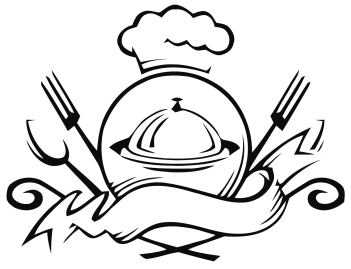 ЯслиСадЗАВТРАК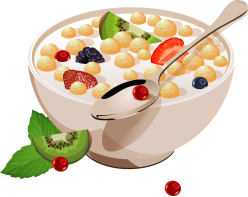 ЗАВТРАКЗАВТРАККаша молочная «Геркулес» жидкая150180Кофейный напиток на молоке150180Хлеб пшеничный йодированный3035Сыр (порция)1012Масло порционное1010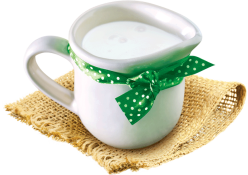 ВТОРОЙ ЗАВТРАКВТОРОЙ ЗАВТРАКВТОРОЙ ЗАВТРАКСнежок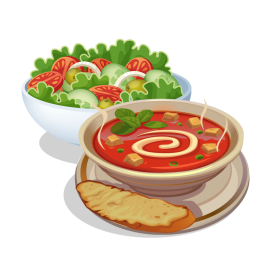 150180ОБЕДОБЕДОБЕДЩи из свежей капусты с мясом и сметаной140/10/8190/10/10Суфле рыбное5070Картофельное пюре100130Огурец свежий2530Напиток из плодов шиповника150180Хлеб ржаной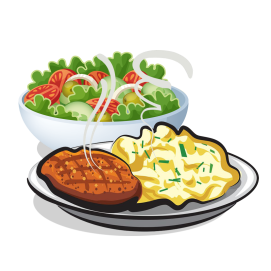 2538УПЛОТНЕННЫЙ ПОЛДНИКУПЛОТНЕННЫЙ ПОЛДНИКУПЛОТНЕННЫЙ ПОЛДНИКСырники из творога140160Соус фруктовый2030Чай с низким содержанием сахара150180Фрукт 100100Батон  йодированный2025